     产品应用：车用配件、家电与低压电器、办公与通讯设备、建筑建材、运动器械等注塑成型产品                           改性特征：增强、阻燃、阻燃/增强                           产品特征：符合ROHS标准、高机械强度、低收缩率、稳定的产品尺寸；低翘曲、优良的表面光泽度和加工热稳定性、                           阻燃等级符合UL-94 V0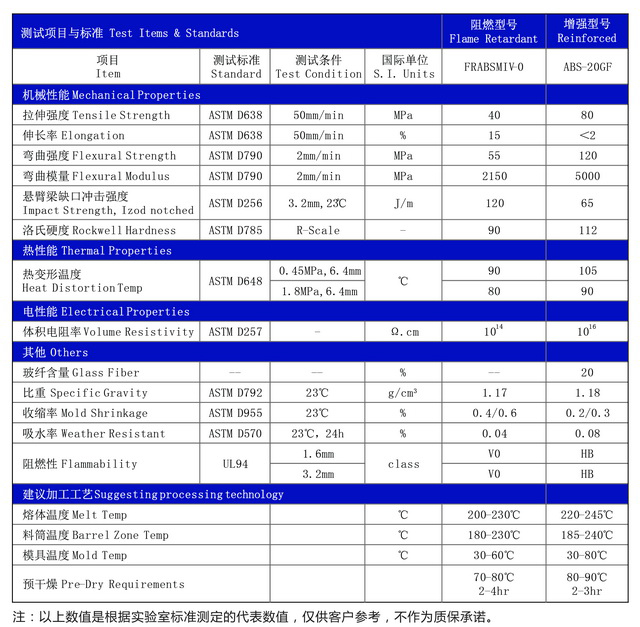 